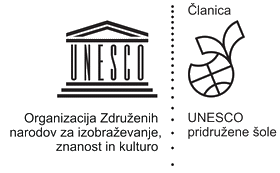 UNESCO ASP netUNESCO (United Nations Educational, Scientific and Cultural organisation) je leta 1945 ustanovljena specializirana organizacija Združenih Narodov za izobraževanje, znanost in kulturo s sedežem v Parizu.Prva osnovna šola Slovenj Gradec je članica mreže UNESCO pridruženih šol (angl. UNESCO Associated Schools Network, krajše ASPnet), ki deluje pod okriljem Organizacije združenih narodov za izobraževanje, znanost in kulturo.ASPnet, ustanovljen leta 1953, povezuje izobraževalne ustanove po vsem svetu. Slovenija je postala del te velike globalne družine leta 1993, ko je bila zaradi izjemne vloge pri sprejemu beguncev iz vojskujoče se Jugoslavije, kot prva slovenska šola v mrežo sprejeta Osnovna šola Cirila Kosmača iz Pirana. Danes globalna mreža z več kot 11.000 pridruženimi šolami v več kot 180 državah podpira:pripadnost globalni skupnosti in kulturi miru ter nenasilja,trajnostni razvoj in trajnostni življenjski slog,medkulturno učenje in spoštovanje kulturne raznolikosti in dediščine.Delo šol, ki smo članice ASPnet, temelji na štirih stebrih učenja, ki so:Učiti se, da bi vedeli!Učiti se delati!Učiti se bivati!Učiti se živeti skupaj!Prva osnovna šola Slovenj Gradec je članica UNESCA od leta 1997 in tudi nosilka UNESCO središča za Koroško, kamor so vključene še OŠ Črna na Koroškem, OŠ Franja Goloba Prevalje in Gimnazija Ravne na Koroškem.​​Cilje Unesca uresničujemo skozi ŠTIRI GLAVNE TEME IN IDEJE, ki so vpete v življene in delo na šoli: - Svetovni problemi in vloga ZN pri njihovem reševanju​- Človekove pravice, demokracija, strpnost in sodelovanje​- Interkulturno učenje​- Okoljski problemi in interdisciplinarno reševanje​NAČELA UNESCO ASPnet ŠOLNačelo celovitosti šole.​Načelo medsebojne povezanosti in soodvisnosti med predmeti.​Načelo podpiranja interesov in sposobnosti učencev in učiteljev.​Načelo menjave – delimo si znanje, strokovno pomoč, prijazno besedo.​Načelo spremenljivosti – ničesar ni dokončno, vse se da spremeniti.​Načelo aktualizacije prioritet, kdaj damo prednost učenju, zabavi …​Načelo kakovosti medsebojnih delovnih odnosov (povej – posvetuj se – pridruži se – uči se od spretnejših).​Načelo odgovornosti za svoja ravnanja in soodgovornosti za skupne rezultate.​Načelo timskega dela med učitelji različnih strok, sodelovanje med učenci in starši.​Načelo dialoga – probleme znotraj šol in širše se učimo odpirati v strpnih dialogih.​Načelo medsebojnega spoštovanja – spoštovanja kulturne raznolikosti kot resničnega bogastva.​Načelo ustvarjalnosti – izgrajevanje miru skozi stališča, vedenja in kreativne aktivnosti.​Načelo solidarnosti – solidarnostne aktivnosti na lokalnem, nacionalnem ali mednarodnem nivoju.Naša šola sledi smernicam ASPnet z izvedbo lastnih projektov, z obeleževanjem različnih mednarodnih dni in let ter z vključevanjem in sodelovanjem na projektih drugih slovenskih in tujih šol.Na šoli obeležujemo naslednje mednarodne dneve:    21. februar: Mednarodni dan maternih jezikov 8. marec: Mednarodni dan žena21. marec: Svetovni dan poezije 22. marec: Svetovni dan voda 7. april: Svetovni dan zdravja 23. april: Svetovni dan knjige in avtorskih pravic 15. maj: Svetovni dan družine20. maj: Svetovni dan čebel21. maj: Svetovni dan kulturne raznolikosti za dialog in razvoj 8. september: Mednarodni dan pismenosti 21. september: Mednarodni dan miru 22. september: Evropski dan brez avtomobila - teden mobilnosti 5. oktober: Svetovni dan učiteljev16. oktober: Svetovni dan hrane16. november: Mednarodni dan strpnosti1. december: Svetovni dan boja proti AIDS-u10. december: Dan človekovih pravicMednarodne dneve bomo obeležili na UNESCO tabli.V šolskem letu 2021/22 bomo sodelovali v naslednjih projektih:MIROVNIŠKI FESTIVAL-ŽIVETI Z NARAVO KRALJ MATJAŽ POD GORO PECOBRANJE - MOJE SANJEUNESCO VRTIČKI – V SODELOVANJU Z NARAVO SAM PRIDELAM HRANOIZBOLJŠAJMO ODNOS DO HRANEKAM Z ODPADNIM MATERIALOMDRUGAČNOST NAS BOGATIVZGAJAMO ZELIŠČA-ZELIŠČNI PRIPRAVKISKUPAJ Z NAMI: SADJE IN ZELENJAVAKAPLJICE ŽIVLJENJA-VODAV ŠOLI ČEBELOD PŠENIČKE DO POTIČKE